AULA 01- SEQUÊNCIA DIDÁTICA – EDUCAÇÃO FÍSICA02 DE NOVEMBRO A 06 DE NOVEMBRO             NOME DA ATIVIDADE: EQUILIBRANDO O BALÃO.Para esta atividade será preciso de um bastão, um balão. O bastão será colocado em cima de duas latas ou algum objeto que ele fique alto do chão. Deverá bater no balão saltar sobre o bastão e voltar antes de o balão cair, bater de novo no balão e fará a mesma coisa várias vezes até o balão cair no chão. No grupo do WhatsApp irá um vídeo explicativo da atividade. Duração: 30 minutos.Escola Municipal de Educação Básica Augustinho Marcon.Catanduvas, novembro de 2020.Diretora: Tatiana Bittencourt Menegat. Assessora Técnica Pedagógica: Maristela Apª. Borella Baraúna.Assessora Técnica Administrativa: Margarete Petter Dutra.Professora: Gabriela Abatti.Disciplina: Educação física3º ano.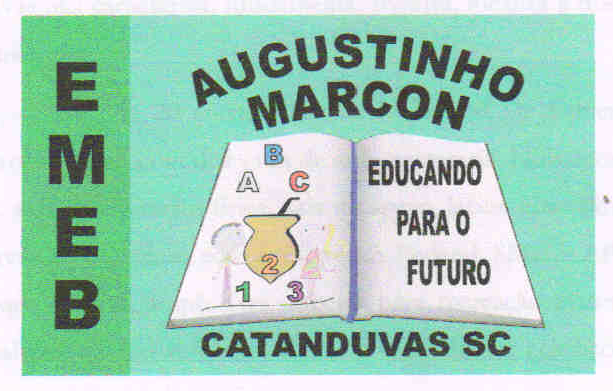 